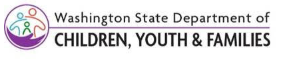 Initial Assessment ECLIPSE Certification and SignaturesCHILD’S NAME                                                                                                                                               ECLIPSE FACILITY CHILD ATTENDING  CHILD’S NAME                                                                                                                                               ECLIPSE FACILITY CHILD ATTENDING  By signing below, I certify that the child meets medical necessity and have the expertise to make that determination based on the evidence presented. WAC 284-43-5440 By signing below, I certify that the child meets medical necessity and have the expertise to make that determination based on the evidence presented. WAC 284-43-5440 PROGRAM PHYSICIAN CONSULTANT SIGNATURE DATEECLIPSE ADMINISTRATOR SIGNATURE DATEBy signing below, I certify that the child does not meet medical necessity and have the expertise to make that determination based on the evidence presented. WAC 284-43-5440By signing below, I certify that the child does not meet medical necessity and have the expertise to make that determination based on the evidence presented. WAC 284-43-5440PROGRAM PHYSICIAN CONSULTANT SIGNATURE                                                                                                                               DATE     PROGRAM PHYSICIAN CONSULTANT SIGNATURE                                                                                                                               DATE     ECLIPSE ADMINISTRATOR SIGNATURE                                                                                                                                                    DATEECLIPSE ADMINISTRATOR SIGNATURE                                                                                                                                                    DATE